24 июня 2023Научно-практическая конференция "История онкологии"Программа конференцииОргкомитет благодарит за оказанную поддержку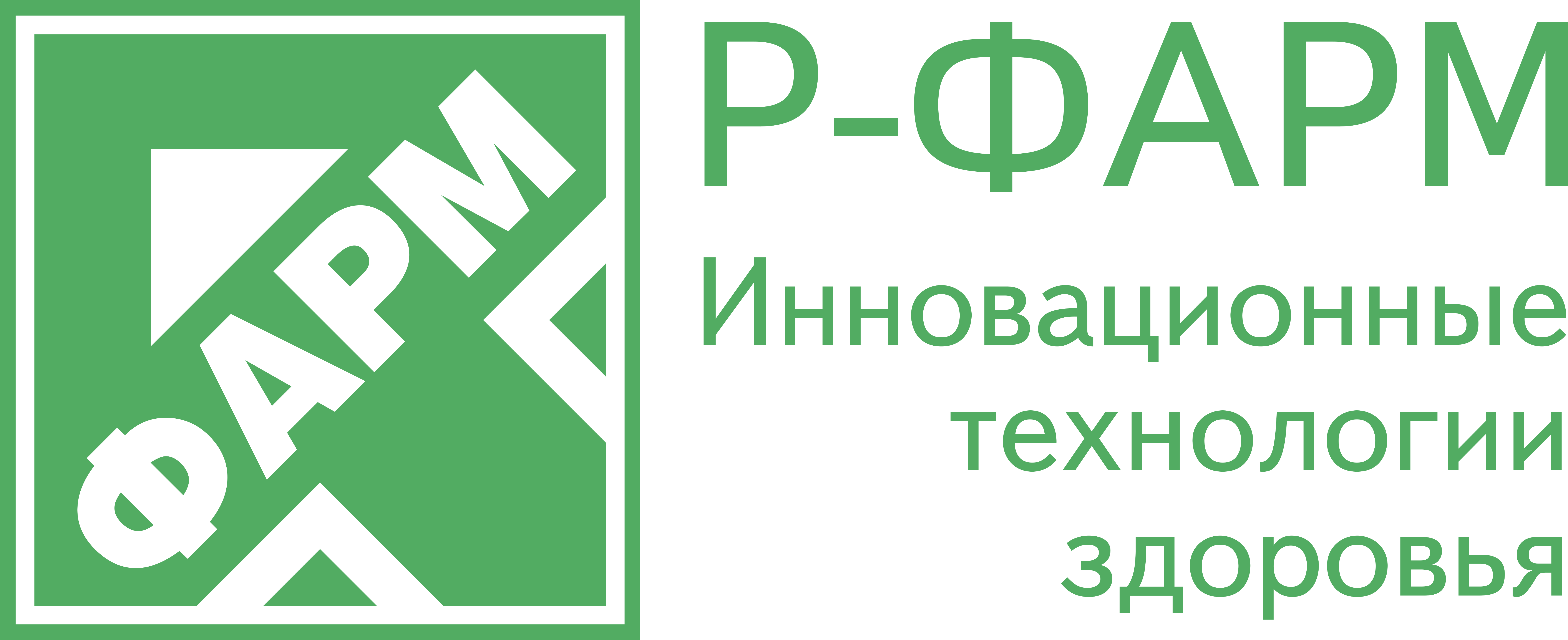 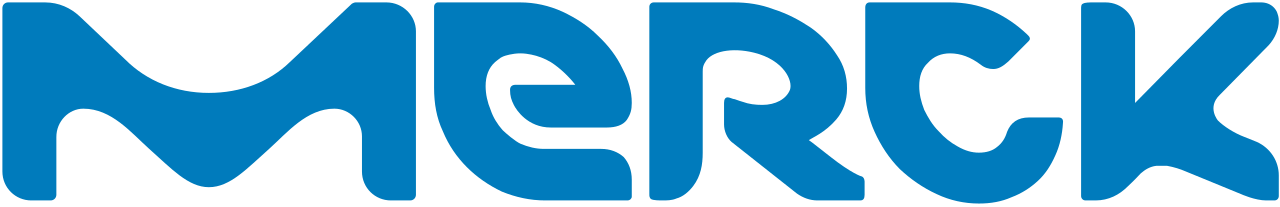 8:30-9:00Регистрация участников9:00-9:35«История хирургической онкологии»В данной лекции будут рассмотрены наиболее важные события в истории хирургической онкологии, послужившие основой для формирования основных принципов лечения злокачественных опухолей. Автор раскроет предпосылки и основные тенденции оперативной хирургии, результаты которых имеют принципиальное значение и на сегодняшний день. Будут освещены и проанализированы современные методы локального лечения опухолей.Проф. Мирошников Борис Иванович, д.м.н., ГБУЗ «Санкт-Петербургский клинический научно-практический центр специализированных видов медицинской помощи (онкологический) имени Н.П. Напалкова»9:35-9:50Вопросы и обсуждение9:50-10:20«История гормонотерапии рака»В лекции автор рассмотрит основные исторические тенденции лекарственной терапии злокачественных новообразований. Будут раскрыты основные пути синтеза, фармакокинетики и фармакодинамики, а также механизм действия гормональных лекарственных препаратов. В лекции будут продемонстрированы результаты ключевых клинических исследований данной группы и определено их место в клинической практикеАбдулоева Нуринисо Хамдулоевна, к.м.н., Заместитель директора по амбулаторно-поликлинической работе ГБУЗ «Санкт-Петербургский клинический научно-практический центр специализированных видов медицинской помощи (онкологический) имени Н.П. Напалкова»10:20-10:35Вопросы и обсуждение10:35-11:05«История химиотерапии»Автор продемонстрирует основные теоретические предпосылки применения цитостатиков в онкологической практике. Раскроет их механизм действия и приведет результаты экспериментальных исследований. Осветит вопросы клинического применения данного метода и поделится результатами собственного опыта.Проф. Горбунова Вера Андреевна, д.м.н., Главный научный консультант ФГБУ «НМИЦ онкологии им. Н.Н. Блохина» Минздрава РФ11:05-11:20Вопросы и обсуждение11:20-11:50Кофе-брейк11:50-12:20«История таргетной терапии»В лекции будут раскрыты вопросы эффективности прецизионного метода лечения злокачественных опухолей. Автор осветит вопросы сигнальных путей в злокачественных клетках, поиска драйверных мутаций и познакомит с предпосылками развития таргетной терапии.Герк Иван Александрович, Врач-онколог отделения лекарственной терапии солидных опухолей ГБУЗ «Санкт-Петербургский клинический научно-практический центр специализированных видов медицинской помощи (онкологический) имени Н.П. Напалкова»12:20-12:35Вопросы и обсуждение12:35-13:05«История иммунотерапии»В лекции будут раскрыты вопросы развития иммунотерапии злокачественных опухолей, принципы ее назначения и место в современной клинической практике. Будут продемонстрированы возможные пути преодоления иммунологической резистентности новообразований.Член-корр РАН Моисеенко Владимир Михайлович, д.м.н., директор ГБУЗ «Санкт-Петербургский клинический научно-практический центр специализированных видов медицинской помощи (онкологический) имени Н.П. Напалкова»13:05-13:20Вопросы и обсуждение13:20-13:50«История радиотерапии»В лекции будут раскрыты вопросы развития лучевой терапии злокачественных опухолей, предпосылки для ее развития и основные теоретические основы. Будут продемонстрированы возможные методы радиотерапии и их роль в реальной клинической практикеКириллов Александр Владимирович, Заведующий отделением амбулаторного лечения с дневным стационаром ГБУЗ «Санкт-Петербургский клинический научно-практический центр специализированных видов медицинской помощи (онкологический) имени Н.П. Напалкова»13:50-14:05Вопросы и обсуждение14:05-14:20"Двойной удар по ГЦК. Первая линия терапии"При поддержке компании «Рош». Без зачисления баллов НМОКрамчанинов Михаил Михайлович, Врач-онколог в составе Онкологического химиотерапевтического (противоопухолевой лекарственной терапии) биотерапии отделения, ГБУЗ «Санкт-Петербургский клинический научно-практический центр специализированных видов медицинской помощи (онкологический) имени Н.П. Напалкова»14:20-14:35«Современные возможности лекарственной терапии метастатического рака поджелудочной железы»При поддержке компании «Р-Фарм». Без зачисления баллов НМО.Жабина Альбина Сергеевна, к.м.н., врач-онколог, заведующая отделением ЦРХП ГБУЗ «Санкт-Петербургский клинический научно-практический центр специализированных видов медицинской помощи (онкологический) имени Н.П. Напалкова»14:35-14:50«Оптимальный выбор терапии 1 линии мКРР»При поддержке компании «Мерк». Без зачисления баллов НМО.Крамчанинов Михаил Михайлович, Врач-онколог в составе Онкологического химиотерапевтического (противоопухолевой лекарственной терапии) биотерапии отделения, ГБУЗ «Санкт-Петербургский клинический научно-практический центр специализированных видов медицинской помощи (онкологический) имени Н.П. Напалкова»14:50Подведение итогов. Закрытие школы